МУНИЦИПАЛЬНОЕ БЮДЖЕТНОЕ ДОШКОЛЬНОЕ ОБРАЗОВАТЕЛЬНОЕ УЧРЕЖДЕНИЕ ДЕТСКИЙ САД № 27 «БЕРЁЗКА» ОБЩЕРАЗВИВАЮЩЕГО ВИДА  ЩЁЛКОВСКОГО МУНИЦИПАЛЬНОГО РАЙОНА МОСКОВСКОЙ ОБЛАСТИКонспект интегрированного занятия по ознакомлению детей с окружающим миром  и ручному труду в средней группе Тема: «Весенний подарок»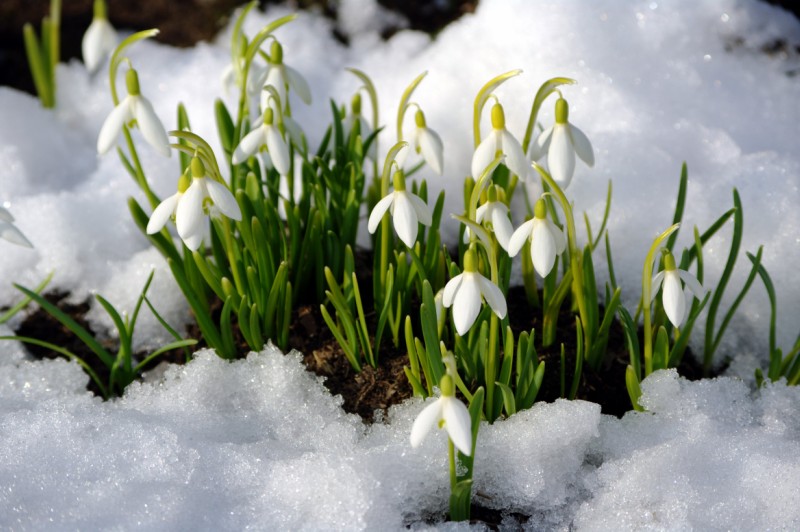 Воспитатель:Пляцко Л.А.2013-2014 учебный годКонспект интегрированного занятия по родной природе и ручному труду в средней группе, тема: «Весенний подарок».Цель: Стимулировать желание детей создать цветочную композицию с помощью разных техник конструирования из бумаги.Программное содержание:Расширить знания детей о первых весенних цветах (подснежник).Закрепить признаки весны через загадку, рассказ, стихи о подснежнике.Развивать память, любознательность, мелкую моторику.Воспитывать экологическое восприятие, воображение детей, желание сделать маме приятное.  Упражнять в связной речи. Обогащать словарный запас детей (проталина, первоцвет, подснежник). Закрепить умение наклеивание предметов, состоящих из нескольких частей.Оборудование:Картинки с изображением подснежников, аудиозапись с голосами птиц, использование ИКТ, бумага для оригами и для аппликации.Ход непосредственно образовательной деятельности.Здравствуйте ребята! Я приглашаю вас прогуляться по весеннему лесу. Звучат звуки леса (голоса птиц) Вот мы и пришли, посмотрите : «лес уже проснулся от зимнего сна, в нем сейчас происходят необычные чудеса. Но эти чудеса вы увидите , если вспомните и назовете приметы весны. Ответы детей: тает снег, бегут ручьи,  поют птицы, появляются первые проталины и первые цветы. Ребята, кто мне может сказать, что такое проталины?Проталины – это места где уже растаял снег и показалась земля.Ребята, что такое первоцветы?Цветы, которые появляются первыми ранней весной  - называются первоцветами.Воспитатель: я загадаю вам загадку, а вы должны понять, про какой цветок говорится:Хорошо гулять в лесу!Тихо… Утро раннее.Чудо-песенка звенитНа лесной проталине,Чей-то нежный голосок Еле-еле слышен - Кто, расправив лепестокИз-под снега вышел?Правильно, (подснежник).Ребята,  послушайте рассказ о подснежнике.Воспитатель: (мини рассказ)«Растопило солнышко снежинку на верхушке сосны. Упала горячая капелька на снег. Пробила сугроб  и сухую листву. Там, где она упала, показалась зеленая стрелочка. А на ней расцвел беленький цветочек. Смотрит на снег  и удивляется: «А не рано ли я проснулся? Нет, не рано, пора-пора, запели птицы».- Ребята, подснежники появляются на проталинах, на полянках.-Посмотрите, в нашем весеннем лесу тоже есть полянка. Какие цветы расцвели на полянке?Ответы детей.Воспитатель: правильно ! молодцы! Это самый первый цветок. --Посмотрите, какой он красивый. Давайте его рассмотрим.- что у него есть?(стебель, листья, лепестки)-кто может сказать какой стебель?(длинный, короткий, зеленый и т.д.)- какие листья по форме? (продолговатые, тонкие и т.д.)-какой цветок?(белый, нежный и т.д.) Воспитатель:-Садитесь на стульчики.Посмотрите на экран,  я хочу показать вам ,как происходит в природе «Пробуждение подснежника».Включить видео подснежники. После видео остаётся картинка «подснежник».Воспитатель: Вам понравилось? На первый взгляд подснежник очень нежный цветок, но сила его в том ,что он может выдерживать даже 10 градусный мороз, когда другие цветы при таком морозе гибнут.Включить музыку Шопен Ф. «Токатта»(Входит весна)Воспитатель: -Ребята, как вы думаете, кток нам идет на встречу? Какая красивая. Весна:-Я проходила мимо и услышала ваши голоса.-Ребята, вам понравилось гулять в моем весеннем лесу?Ответы детей: Да. Нам очень понравилось гулять в твоем весеннем лесу. Весна:- Ребята, о каких весенних  цветах мы узнали? Какие цветы мы видели на полянке?Воспитатель:-Как можно назвать цветы, которые появляются первыми? ( Первоцветы)-А где появляются первые цветы? ( на проталинах)Весна: Молодцы, вы очень много знаете об мне, о Весне.«Ну вот пора пришла прощаться,С весенним лесом расставаться,Со мной красавицей весной.Красив ,чудесен лес веснойОн украшается листвойЦветут цветы, поют скворцыЛетают майские жуки,И дышит все вокруг легкоНу, до свидания друзья!Я снова буду ждать вас в гости в нарядный лес . Воспитатель:- Ребята, за что мы можем сказать спасибо Весне?-Спасибо тебе весна за теплые лучики солнца, за пение птиц и за первоцветы.Воспитатель:Ребята, а какой праздник бывает весной? Праздник наших дорогих мам, бабушек, сестричек.  В этот день им дарят подарки. Очень хотелось бы подарить им такой прекрасный цветок!Правда? Подснежников в лесу осталось очень мало. Когда сорвешь цветок, то на следующий год здесь цветы уже не вырастут! Мы с вами можем сделать цветок своими руками ?  Из чего?Ответы детей:-Из бумаги и т.д.Воспитатель:-Ребята,  перед работой мы разомнем пальчики , поднимите свои кулачки, сделаем бутоны . Повторяйте за мной.- -Наши первые цветки распускают лепестки,-Ветерок чуть дышит, лепестки колышет,-Наши первые цветки закрывают лепестки,-Головой качают,-Тихо засыпают.-Теперь садимся все за столы.-Мы с вами говорили, что  у подснежника есть стебель, возьмите заготовку стебля и наклейте на средину синего картона. Хорошо промазывайте края клеем.Включить музыку Шопен Ф. «Токатта»-Кроме стебля что еще есть?- листья. Возьмите лист и наклейте рядом со стеблем. А чего еще не хватает? – Цветка.-Перед вами белый лист бумаги. Какую форму он имеет? Ответы детей:– Квадрата. Воспитатель:-А мы с вами знаем, как получить из квадрата треугольник? - Соедините противоположные углы так, чтобы все края совпали и  получим треугольник. На линии сгиба зрительно определите средину и поставьте пальчик. Теперь загните один и второй угол. Посмотрите, как это делаю я.У нас получился цветок. _ Ребята,  посмотрите , куда смотрят лепестки подснежника вверх или вниз?Ответы детей:- Вниз.Воспитатель:-Наклеиваем наш цветок лепестками вниз.- Какой цветок  у нас получился? Как называется?Ответы детей: Подснежник.Воспитатель:-Наведите порядок на рабочих местах и подойдите ко мне.-Какие прекрасные работы! Я думаю, ваши родные будут рады получить такой подснежник! Покажите подарок гостям. Дети под музыку уходят.